Перечень работ по текущему  ремонту общего имущества многоквартирного дома 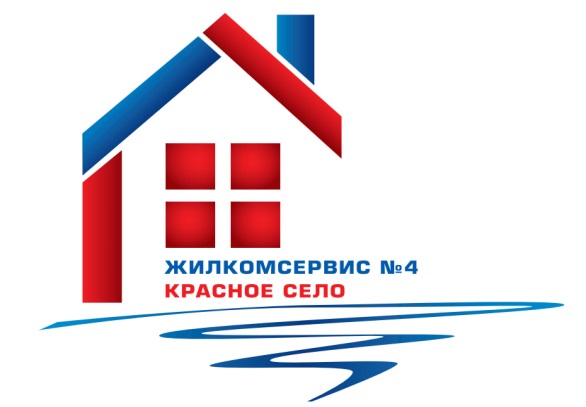 на 2016годАдрес:                           ул. Школьная, д.43№ п/пНаименование работ № п/пНаименование работ 1Аварийно-восстановительные работы2Подготовка дома к зимнему периоду3Установка противопожарных дверей на чердак и крышу4Укрепление козырьков над парадными5Замена розлива ГВС на 10-х этажах6Ремонт мусоросборных камер с заменой дверей